
 Rencontre : Présentation des résultats de l’étude « Cartographie de la pauvreté multidimensionnelle »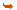 29/09/2017 | Communiqués de presseDans le cadre de ses travaux conduits sur la dynamique et les politiques de ciblage de la pauvreté au Maroc dont les applications ont montré leur utilité et leur pertinence dans les publications de la Banque Mondiale sur la pauvreté au Maroc et les travaux préparatoires d’un système... Report de la rencontre dédiée à la présentation des résultats de l’étude "Cartographie de la pauvreté multidimensionnelle"19/06/2017 | Communiqués de presseEn raison de la  révision du programme des activités du Haut Commissariat au Plan au titre de la fin de l’été et de l’automne 2017, la rencontre  pour la présentation des résultats de l’étude « Cartographie de la pauvreté multidimensionnelle », prévue le mardi 20 juin 2017 à 13h00, a été... Introduction par M. Ahmed Lahlimi Alami, Haut Commissaire au Plan, à la présentation d’un modèle de ciblage géographique pour la réduction de la pauvreté18/05/2017 | Rencontre : Pauvreté, vulnérabilité et inégalité, Rabat, 17/05/2017Le Maroc a engagé une politique devenue, résolument affirmée, il faut le dire, depuis le début du siècle, de lutte contre la pauvreté et l’exclusion sociale.https://insight.carma.com/a/641d19e1-7bd7-4589-9418-1b85e0c12eb1 

 Les Cahiers du Plan N° 35 - Mai / Juin 201108/08/2013 | Les Cahiers du PlanModèle de prévision et de simulation des politiques économiques de l’économie marocaine Jamal BAKHTI et Moulay Ali SADIKI   Surpoids et obésité des adultes au Maroc Abdelkader TETO   Elaboration d’un indice composite de la performance du secteur de la pêche et de l’aquaculture... Les principaux points de l’intervention de M. Ahmed Lahlimi Alami, Haut Commissaire au Plan20/11/2012 | Conférence-débat : Présentation des résultats de l'Enquête Nationale sur l'anthropométrie, 20 Novembre 2012  Introduction  Une enquête auprès d’un échantillon de 2426 ménages issu de l’échantillon de plus de 100.000 ménages ayant servi de base à l’enquête nationale démographique. L’ENA permet de diagnostiquer la santé-nutrition de la population et en élaborer une cartographie plus... Intervention de Monsieur Ahmed Lahlimi Alami, Haut Commissaire au Plan19/04/2012 | Conférence Africaine sur la mesure du bien être et du progrès des sociétés, Avril 2012Mesdames et messieurs, J’ai le privilège et le plaisir de vous souhaiter la bienvenue au Maroc en espérant qu’en plus d’être studieux, votre séjour à Rabat sera aussi agréable que possible. En tout cas, soyez sûrs que nous ferons tout pour qu’il en soit ainsi. Je voudrais joindre à ce souhait de...
 Les Comptes régionaux de l’année 200919/01/2012 | Notes d'informationDans le cadre du processus de régionalisation avancée initié par Sa Majesté le Roi Mohammed VI, la Commission Consultative de Régionalisation a proposé un projet de régionalisation qui accorde à la région un rôle central dans la définition des politiques économiques et sociales et dans la prise de...